Приложение 1к постановлению президиума №17 от 15 января 2019ПОЛОЖЕНИЕо краевом конкурсе профсоюзных плакатов «Мы раскрываем крылья, мы обретаем силы», посвященном 100-летию студенческого профсоюзного движенияОбщие положения 1.1. Положение о конкурсе профсоюзных плакатов «Мы раскрываем крылья, мы обретаем силы» (далее - Конкурс) устанавливает основные требования и порядок проведения конкурса. 1.2. Организатором Конкурса является крайком Профсоюза. 1.3. В Конкурсе могут принимать участие представители студенческихпрофсоюзных организаций.1.4. Информация о Конкурсе размещается на официальном сайте крайкома Профсоюза.1.5. Общее руководство организацией конкурса осуществляет президиум крайкома Профсоюза.1.6. Представленные на конкурс работы оцениваются жюри, состав которого утверждается постановлением президиумом крайкома Профсоюза.2. Цели и задачи конкурса2.1. Расширение знаний студентов о Профсоюзе, его истории и деятельности;2.2. Повышение уровня профсоюзной работы среди студенческой молодежи;2.3.Пропаганда правовых знаний;2.4.Совершенствование форм и методов профсоюзной агитации;2.5.Активизация работы по привлечению молодежного актива к общественной профсоюзной деятельности.3.Требования к работам, заявленным на Конкурс3.1. На Конкурс принимаются художественные работы – фото рисованных плакатов в электронном виде, отражающие взгляд студентов на Профсоюз.3.2. Количество плакатов, заявляемых на участие в конкурсе от одного автора (команды, организации), не ограничено. 3.3. Представленные работы должны отражать тематику Конкурса.3.4. На Конкурс принимаются работы, не участвовавшие ранее в подобныхконкурсах и не занимавшие там призовые места.4. Сроки проведения конкурса4.1. Конкурс проводится с 20 января по 10 марта 2019 г.4.2. Конкурсные работы вместе с заявкой (прилагается) принимаются до 10 марта включительно на электронную почту крайкома Профсоюза obkom.chita@mail.ru.4.3. Жюри Конкурса проводит экспертизу заявленных работ и до 15 марта 2019 года определяет  победителей Конкурса.5. Оценка работы5.1. Критерии оценки:5.1.1.Соответствие тематике конкурса;5.1.2. Оригинальность идеи;Дизайн, цветовое решение;Эстетическое оформление работы;Содержание краткого текстового описания работы.Система оценки:Конкурсные работы оцениваются по десяти бальной шкале.В случае выявления конкурсных материалов, не принадлежащих заявителю (выполненные третьим лицом, скопированные из ресурсов Интернета), жюри вправе отклонить заявку на участие в конкурсе.Решение жюри оформляется протоколом, который подписывается членами жюри.Решение жюри обжалованию не подлежит.Награждение победителей Конкурса6.1. Три победителя, набравшие наибольшее количество балов, награждаются дипломом победителя и денежными премиями.  6.2. Все участники Конкурса отмечаются дипломами и памятными призами.Лучшие работы будут представлены на краевом студенческом Форуме в марте 2019 года.7. Финансирование победителей Конкурса:6.3. Расходы, связанные с организацией и награждением победителей, несет крайком Профсоюза. Заявкана участие в краевом конкурсе профсоюзных плакатов «Мы раскрываем крылья, мы обретаем силы», посвященном 100-летию студенческого профсоюзного движенияПодпись_________________     Дата подачи заявки     __________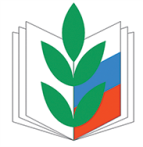 ПРОФСОЮЗ РАБОТНИКОВ НАРОДНОГО ОБРАЗОВАНИЯ И НАУКИ РОССИЙСКОЙ ФЕДЕРАЦИИЗАБАЙКАЛЬСКАЯ КРАЕВАЯ ОРГАНИЗАЦИЯ ПРЕЗИДИУМПОСТАНОВЛЕНИЕ  15 января  2019 г.                             г. Чита                                                 №  17О краевом конкурсе профсоюзных плакатов «Мы раскрываем крылья, мы обретаем силы», посвященном 100-летию студенческого профсоюзного движения	В рамках Года  студенческого профсоюзного движения в целях совершенствования форм и методов профсоюзной агитации Президиум краевой организации Профсоюза постановляет: 	1. Провести краевой конкурс профсоюзных плакатов «Мы раскрываем крылья, мы обретаем силы».	2. Утвердить Положение о краевом конкурсе  (приложение 1). 	3. Утвердить состав жюри конкурса (приложение 2).	3.Выборным коллегиальным органам первичной профсоюзной организации студентов Забайкальского государственного университета (председатель Н.Л.Сидоренко), объединенных первичных профсоюзных организаций Агинского (М.Г.Башинова), Сретенского (Т.А.Миллер), Читинского (О.Л.Сизых) Балейского (Т.В.Редрова) педагогических колледжей, Забайкальского техникума транспорта и технологий (Е.В.Сергеева)	организовать участие членов Профсоюза  в конкурсе плакатов. 	4. Главному бухгалтеру крайкома Профсоюза  О.В.Притыко предусмотреть финансовые средства для проведения конкурса.	5. Контроль за выполнением постановления возложить на заместителя председателя краевой организации Профсоюза Е.В.Шестакову. Председатель краевойорганизации Профсоюза                                                                    Н.И.ОкуневаПриложение 2к постановлению президиума № 17 от 15 января 2019Состав жюрикраевого конкурса профсоюзных плакатов «Мы раскрываем крылья, мы обретаем силы», посвященном 100-летию студенческого профсоюзного движенияНаименование профсоюзной организацииФИО автора/представителя команды (полностью)ТелефонE-mailДополнительные пояснения Шестакова Елена ВикторовнаЗаместитель председателя крайкома Профсоюза, председатель жюри Балабон Светлана ОлеговнаЗав.общим отделом аппарата крайкома Профсоюза, член Клуба «Наставник» Общероссийского Профсоюза образованияВедягина Дарья АлександровнаПредседатель совета Ассоциации молодых педагогов Забайкальского краяДондакова Виктория ОлеговнаЧлен совета Ассоциации молодых педагогов Забайкальского краяКорженко Галина НиколаевнаСекретарь - заведующая отделом организационной работы аппарата крайкома ПрофсоюзаСазонова Вера ТимофеевнаЗав.отделом по связям с общественностью крайкома ПрофсоюзаСтромилова Галина ВладимировнаЧлен совета Ассоциации молодых педагогов Забайкальского края